SCISSOR LIFT PARALLEL PROOF SOLUTION
Given  F is the midpoint of LS and IT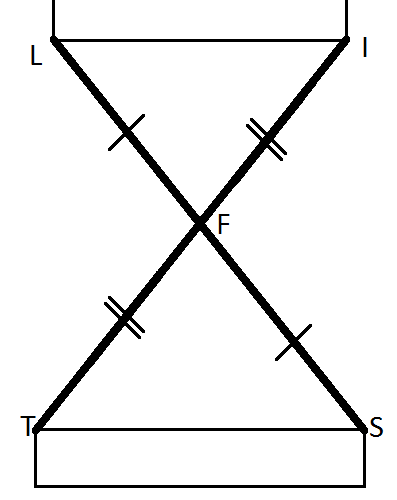 Prove  LI || TSGeneral Reasoning Since F is the midpoint of both segments, we have two sets of congruent sides for the two triangles. The vertical angles create a pair of congruent angles. Since these angles are between the two sets of parallel sides, the two triangles are congruent by SAS. That means S is congruent to L. These are alternate interior angles. Since they are congruent, that means .STATEMENTREASON1. F is the midpoint of LS and IT1. Given2. LF = FS and TF = FI2. Definition of midpoint3. LF  FS and TF  FI3. Definition of congruent segments4. LFI SFT4. Vertical angles are congruent5. LFI SFT5. Side angle side theorem for proving congruent triangles6. ILFTSF6. Corresponding parts of congruent triangles are congruent.7. 7. If alternate interior angles are congruent, then the lines are parallel.